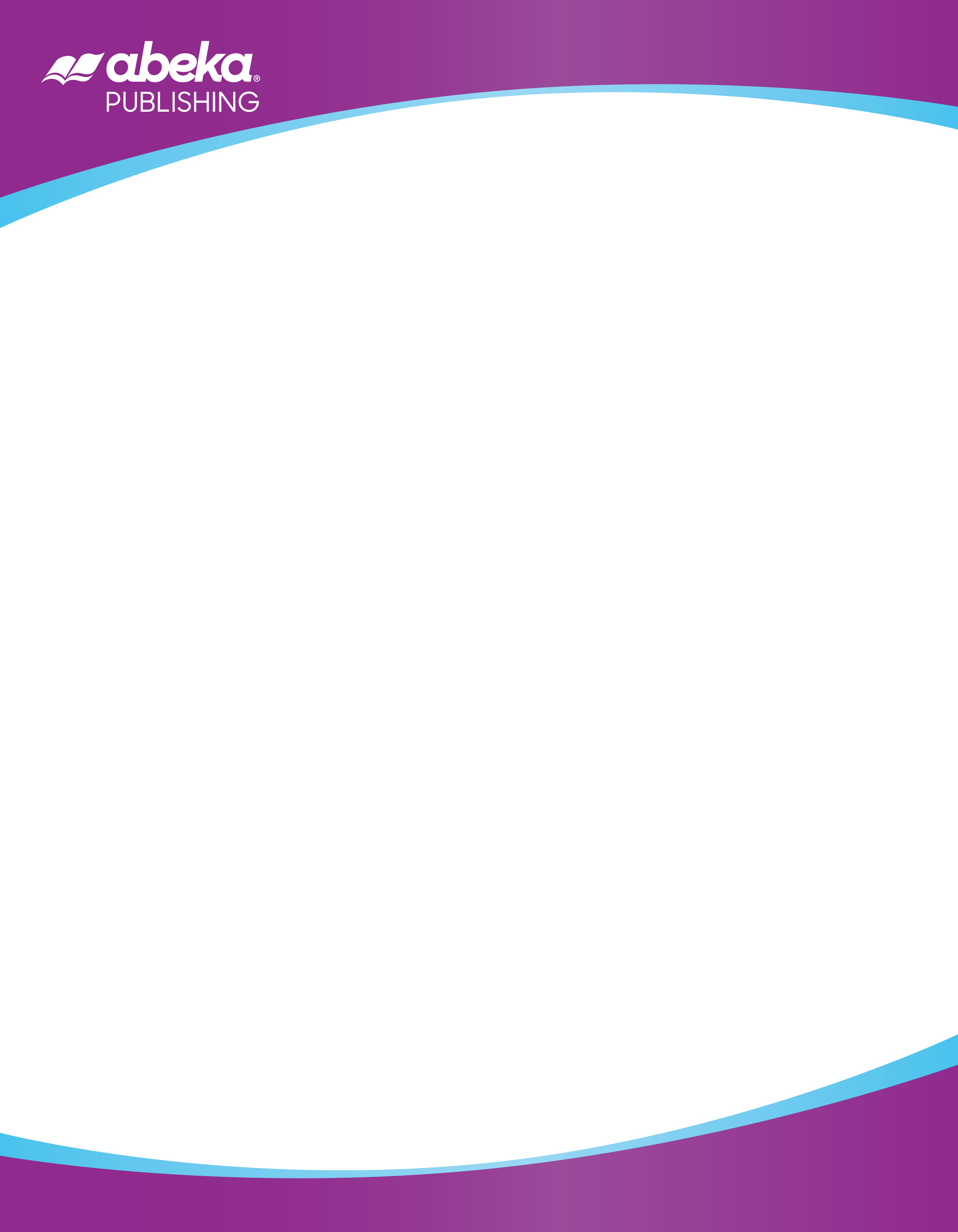 COVID-19 Assessment GuidanceAbeka understands that assessing students is one of the biggest challenges schools are facing right now. As communicated in our recent webinar, we believe the following best practices will help you and your students at this time—Utilize similar methods to what your students are accustomed to, whether that is assessment on paper or through electronic means. Enough is changing in their worlds— let’s limit the changes as much as we can. Allow for flexibility in the number, length, and complexity of assessments. This cannot all be “business as usual.” Determine what is best for your school based on state or accreditation expectations and your own preferences. Shorten assessments to the minimum that is necessary. Consider more informal assessment that can be done over the phone as teachers call to check on students. A few questions could be covered orally in this way.If you feel your students can easily utilize and acclimate to a digital platform, explore resources such as Google Classroom to see if they will meet your needs.For the sake of future assessment, do try to alter the assessments you would have used in the classroom and intend to continue using next year since you are sending assessments out in a way that could compromise assessment security.It is our desire to serve you in any way possible during this time. Please reach out to us with additional questions or concerns via information@abeka.com. 